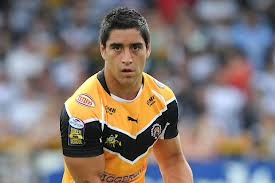 Certainly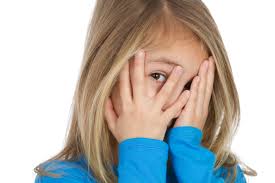 Embarrassed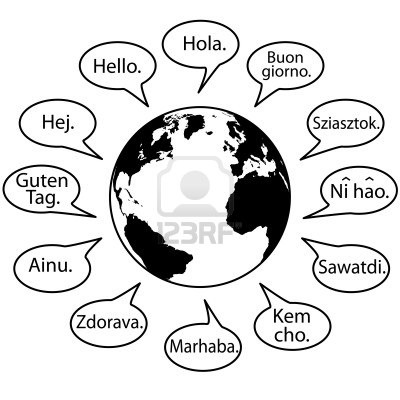 Languages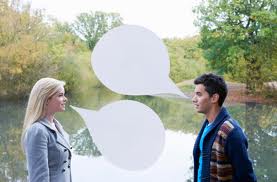 Mumbled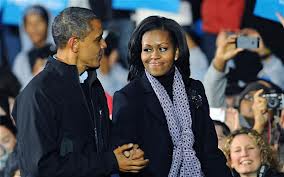 Popular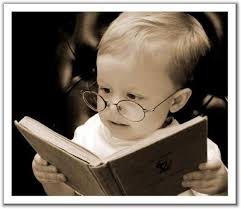 study